Дата проведення уроку: 15.05.2020 року.Професія-столяр будівельний.                         Група-С-11.Майстер виробничого навчання Кіяшко О.О., ел.пошта: ekiasko53@gmail.com.УРОК № 28Тема програми №4. «Оброблювання деревини механізованим способом».Тема уроку: «Відпрацювання основних прийомів роботи з шуруповертом».Мета уроку: навчальна-формування знань учнів при відпрацюванні основних                         прийомів роботи з шуруповертом.Дидактичне забезпечення уроку: завдання №1, завдання №2, опорний конспект,                       технологічна карта, навчальний елемент, відео.                        СТРУКТУРА  УРОКУ:    1. Повторення пройденого матеріалу:  800-930.        Відповісти письмово в зошиті та надіслати 15.05.2020 року до 930 год. на         ел.пошту: ekiasko53@gmail.com.Завдання №1А) За порядковим номером підпишіть назву і  будову електроінструменту:   1.____________________  2._______________________  3.____________________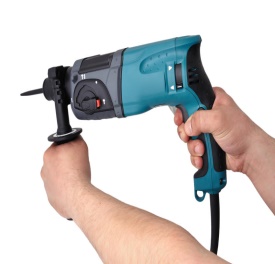 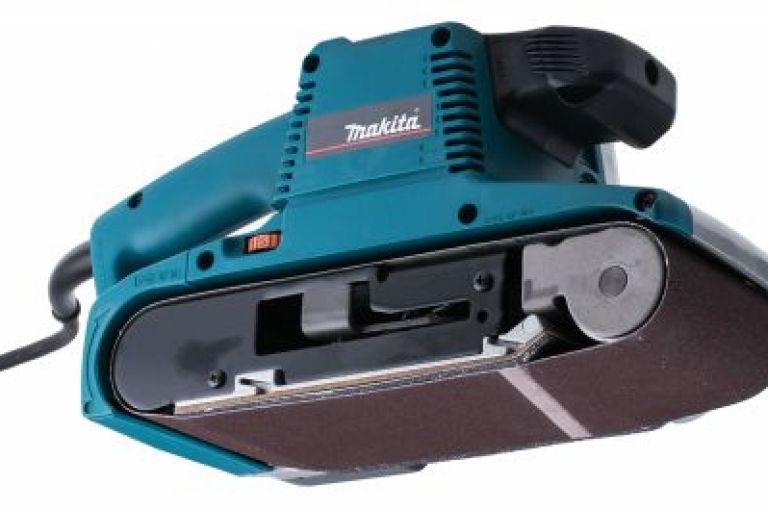 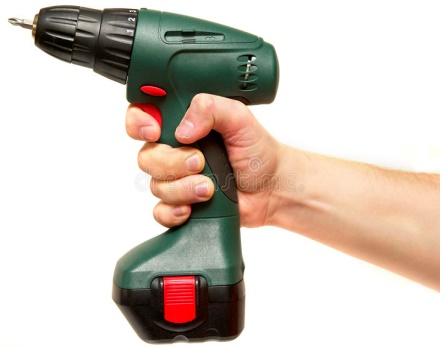       Б) за порядковим номером підпишіть назву виконуваної операції:   1.__________________  2._____________________  3.____________________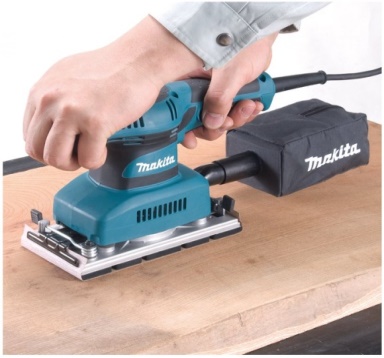 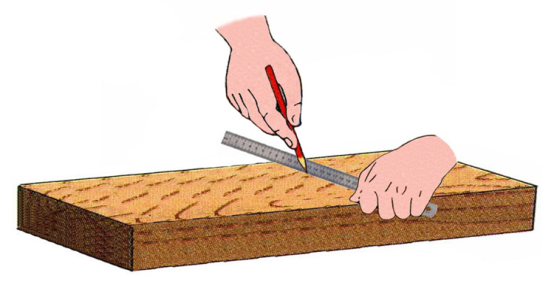 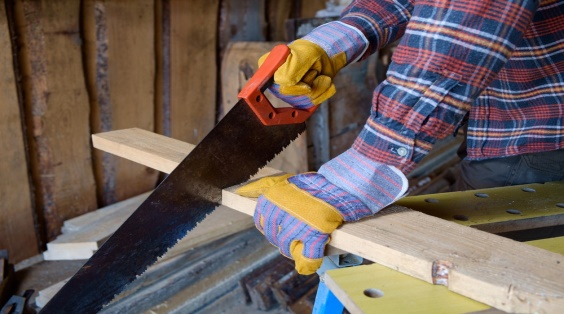    4.__________________   5._____________________   6.____________________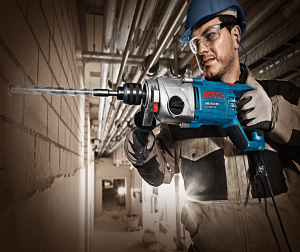 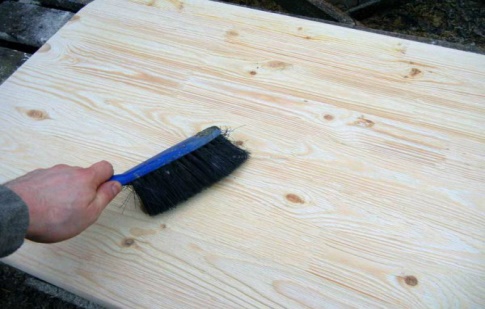 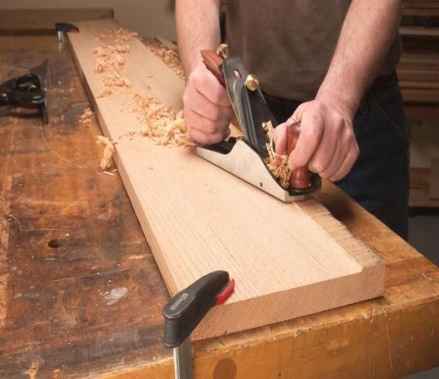       В) дайте повну відповідь на запитання:   -організація робочого місця столяра будівельного;   -безпечні умови праці при виконанні робіт з електроінструментом.(загальна кількість балів за завдання №1 – 3,0 б).   2. Пояснення нового матеріалу:       а) інструктаж з охорони праці і безпеки життєдіяльності: повинні працювати в спецодязі (головне вбрання, взуття на гумовій подошві, рукавиці, комбінезон, сорочка з довгим рукавом); інструменти, пристрої, інвентар, обладнання –в справному стані; при роботі з електроінструментом забороняється торкатися частини, яка обертається;  після закінчення роботи інструмент від’єднати від електромережі; забороняється перегинати і розтягувати електропровід;       б) організація робочого місця: на робочому місці не повинно бути будівельного сміття, зайвих інструментів і матеріалів. Інструменти розташовують так, щоб не доводилось робити зайвих рухів. Помости (при необхідності) розташовують так, щоб можна було виконати більший обсяг робіт;       в) опис технологічного процесу: у загальному випадку шуруповерт складається з наступних конструктивних елементів:корпусу;патрона;кнопки включення;перемикача напрямку обертання електродвигуна (реверса);регулятора швидкості (кількості обертів);кнопки блокування включення;регулятора сили затяжки (перемикача величини крутного моменту).   Ряд моделей додатково оснащений підсвічуванням, яка конструктивно реалізується різними способами. Не у кожного виробу є регулятор швидкості і кнопка блокування включення. У мережевих електрошуруповерт є шнур живлення, а у акумуляторних замість нього встановлено накопичувач заряду.Корпус електроінструменту найбільш часто виготовляють із пластику, набагато рідше - із сплавів різних металів. Для зручності зазвичай він складається з 2-х половинок. Усередині корпусу знаходяться такі головні деталі:електродвигун (постійного або змінного струму);плата;конденсатор;редуктор;муфта.Пристрій і принцип роботи шуруповертаЗа способом харчування шурупокрути діляться на два різновиди:мережеві, що підключаються до мереж напругою 220 V;акумуляторні, що використовують енергію накопиченого заряду.Останнім часом з'являються також інструменти з комбінованим способом харчування. Вони поєднують у собі всі переваги обох різновидів.Виконання зміни насадок:поміняти насадку на шуруповерт не складає особливих труднощів. Інструмент може бути оснащений патроном швидкозатискного типу або під ключ. Замінюють оснащення в обох випадках подібним чином. Щоб витягнути свердло з шуруповерта з швидкозажимним патроном і вставити нове або інший вид оснащення необхідно:спочатку підбирають біту під розмір капелюшки і тип прорізу на ній (хрестова, пряма або інша) або свердло потрібного діаметру, відповідне матеріалу, в якому необхідно створювати отвір;розкручують патрон проти годинного напрямку;по центру, між розведеними кулачками, встановлюють обрану різновид оснастку;обертаючи гільзу патрона по ходу годинникової стрілки, затискають насадку.Витягнути свердло з шуруповерта (або іншу насадку) можна, тримаючи однією рукою за рухому частину патрона, а другий натискаючи пускову кнопку. Тільки попередньо слід перемкнути напрям обертання на розкручування.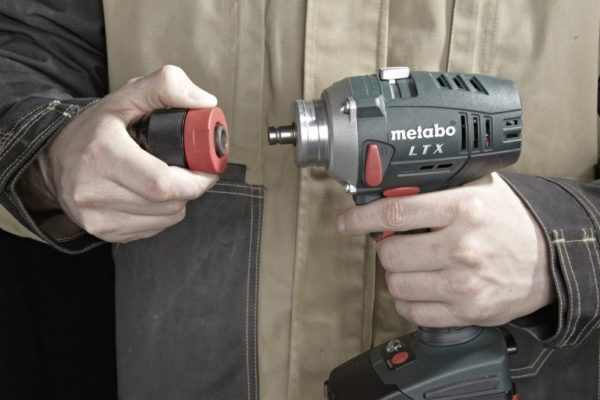 Коли дриль-шуруповерт оснащена патроном під ключ, тоді, щоб змінити оснастку надходять так:вставивши ключ в поглиблення для нього, розкручують патрон;встановлюють насадку;затискають її, обертаючи ключ по ходу годинникової стрілки.   Правильне використання, обслуговування та зберігання електроінструменту продовжить по максимуму термін його служби.Сфера застосування шуруповерта:правильно користуватися шуруповертом - це значить виконувати з його допомогою тільки ті операції, які вказує у експлуатаційній інструкції виробник даного виробу. Основними (за призначенням) для цього інструменту є такі види робіт:вкручування або викручування кріплень різних видів, включаючи затягування і розкручування болтів з гайками;свердління отворів у різних по твердості матеріалах.ОПОРНИЙ  КОНСПЕКТ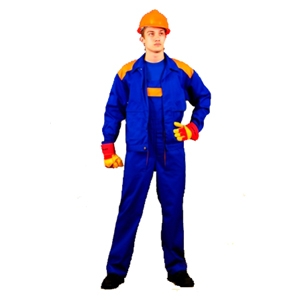 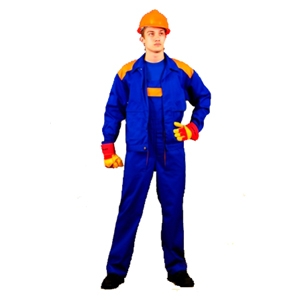 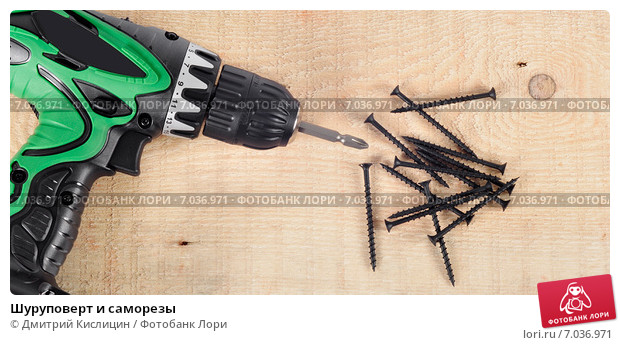 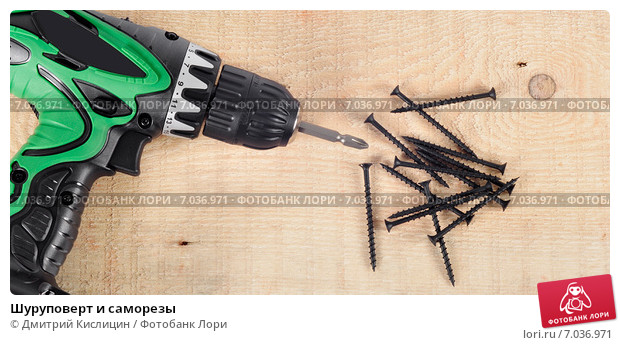 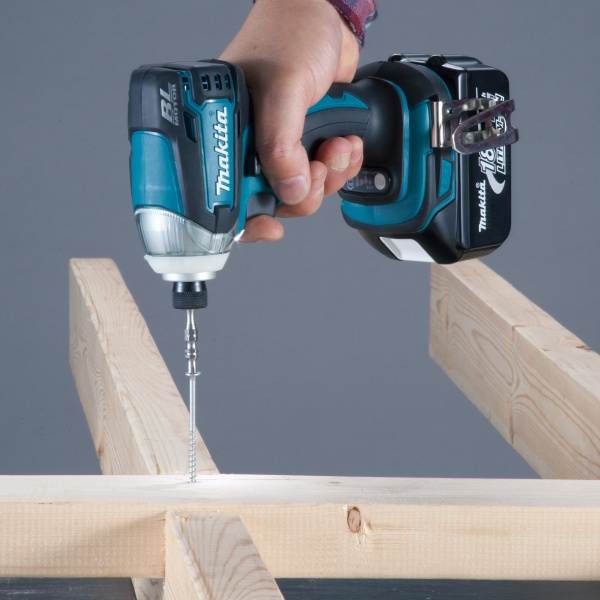 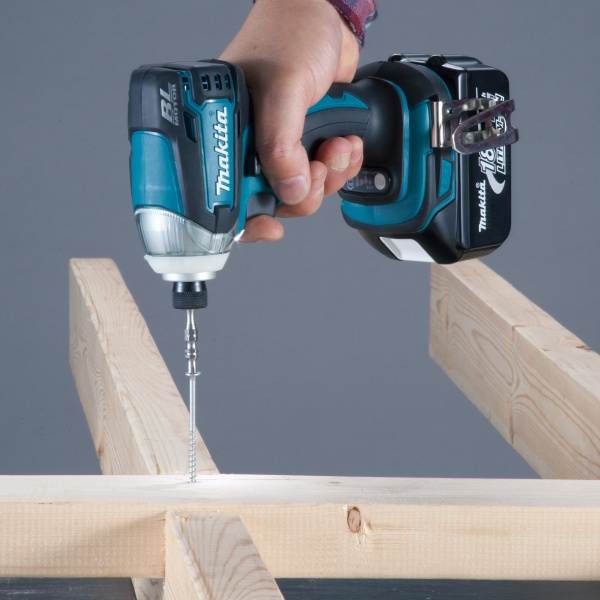 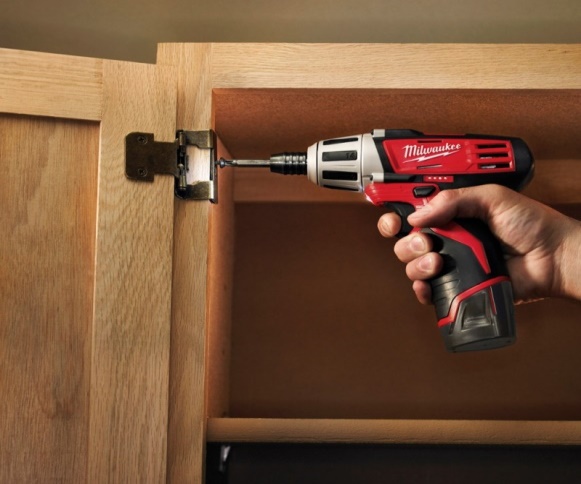 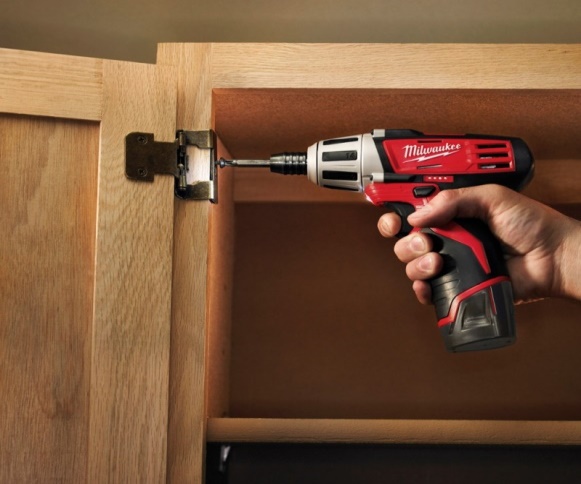 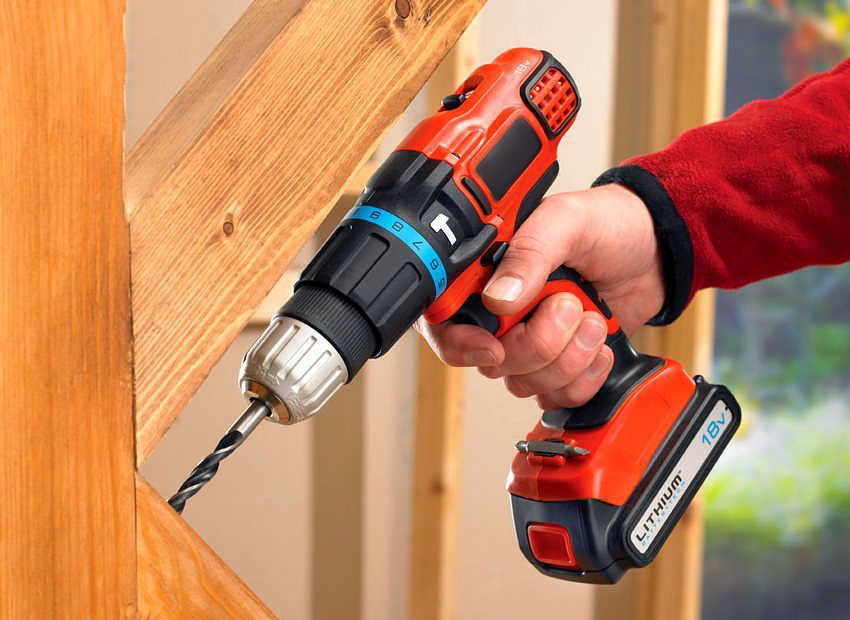 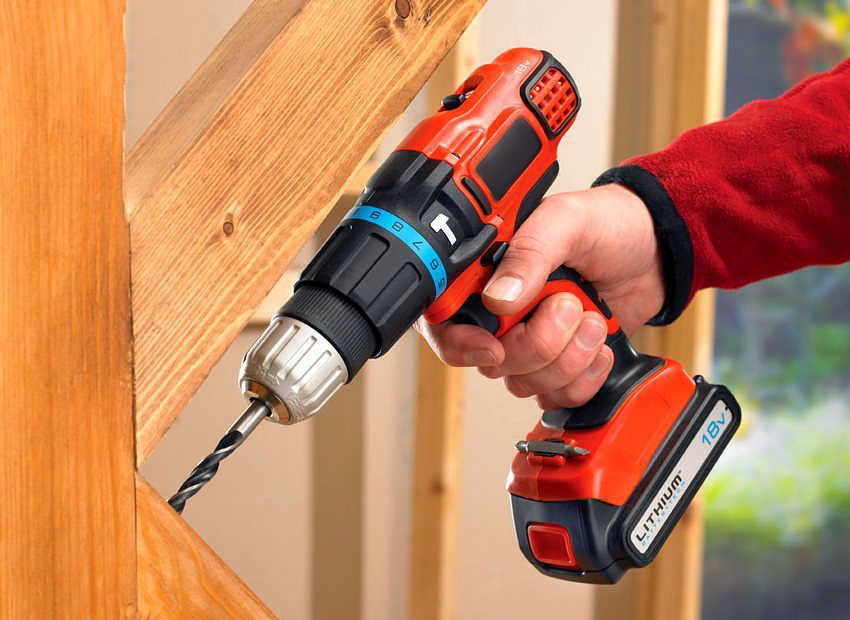 НАВЧАЛЬНИЙ    ЕЛЕМЕНТ   НАЗВА :                                 Прийоми роботи з шуруповертом.   ПРОФЕСІЯ :                        Столяр будівельний.    КОД :                                          7124МЕТА :  Вивчивши даний навчальний елемент ви будете взмозі :- виконувати самостійно виконувати вкручування і викручування саморізів, свердління отворів.                                     Матеріально-технічне забезпечення                                             Зв'язані модульні елементи               1. Комплект столяра будівельного.               2. Організація робочого місця.               3. Монтаж віконних і дверних блоків.               4.Безпечні умови праці при виконанні робіт столяра будівельного.   1. Одягніть спецодяг: комбінезон,       головне вбрання, рукавиці,       робоче взуття.                                                                                                                                                   2. Підготуйте інструмент і матеріал.                 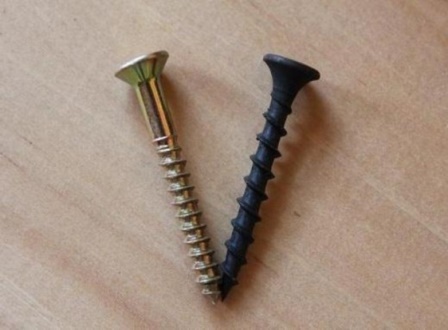     3.Візьміть в одну руку саморіз.                                                                                                                                                                 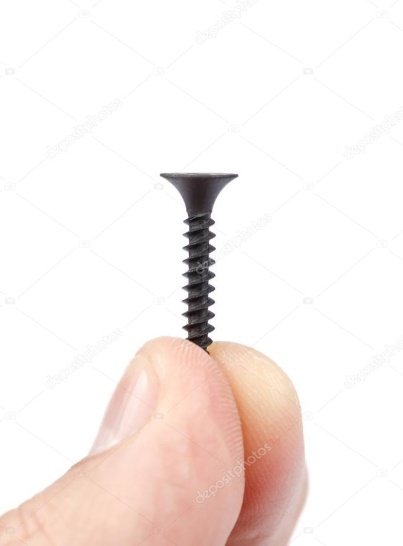   4.Візьміть в другу руку шуруповерт.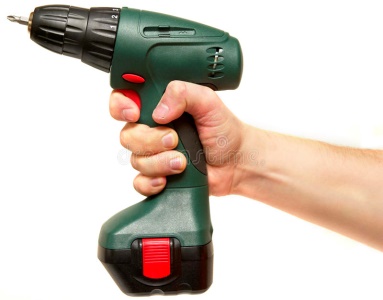    5. Приставити саморіз до виробу       і вкрутити шуруповертом.             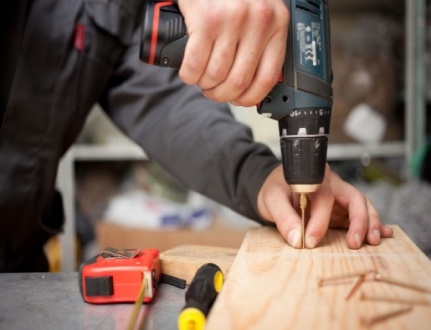    6. Натиснутивши на реверс шуруповерта        викрутіть саморіз із дерев’яного        вироба.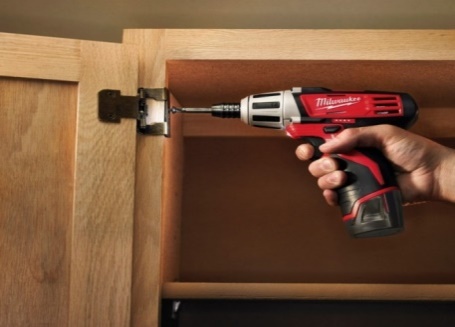     7.Вставити в шуруповерт свердло       і висвердліть отвір в дерев’яному      виробі.             При виконанні робіт дотримуйтесь безпечних умов праці                                            ТЕСТОВЕ   ЗАВДАННЯТЕХНОЛОГІЧНА КАРТАна тему: «Замінювання насадки з швидкозажимним патроном»Обов’язково подивитись відео за посиланням: https://youtu.be/Ndttua5k4Tc3. Закріплення нового матеріалу: 1200-1330.Завдання №2.      Відповісти письмово в зошиті, окремо виписати ключове слово (по вертикалі) та надіслати  15.05.2020 року до 1330 год. на ел.пошту: ekiasko53@gmail.com.КРОСВОРДПо горизонталі: 1. Його вкручують в деревину. 2. Інструмент, який використовують при розмітці деревини. 3. Одна із складових частин перфоратора, електродриля. 4. Одна з головних деталей шуруповерта, яка знаходиться в середині корпусу. 5. Те, що з’єднує електроінструмент з електромережею. 6. Засіб індивідуального захисту. 7. Одне із основних призначень шуруповерта. 8. Одна із видів насадок. 9. Контрольно-вимірювальний інструмент.10.Що залишається в дерев’яному виробі після свердління.Загальна кількість балів за завдання № 2- 4,0 б.4.Домашнє завдання: законспектувати тему, відповіді на завдання №1, №2,     надіслати  15.05.2020 р. до 1330 на електронну пошту вище вказану.НАЗВА :ПРОФЕСІЯ НАВЧАЛЬНИЙ ЕЛЕМЕНТ«Прийоми роботи з шуруповертом»Столяр будівельний  КОД :    7124          Стор.           2                           КІЛЬКІСТЬ                                НАЗВА30 м2153000 шт151515Деревина ШуруповертСаморізиСвердлоТехнологічна картаОпорний конспект НАЗВА :ПРОФЕСІЯ НАВЧАЛЬНИЙ   ЕЛЕМЕНТ«Прийоми роботи з шуруповертом»Столяр будівельний  КОД :    7124 Стор.          3  НАЗВА :ПРОФЕСІЯНАВЧАЛЬНИЙ   ЕЛЕМЕНТ «Прийоми роботи з шуруповертом»Столяр будівельнийКОД :    7124 Стор.         4НАЗВА :ПРОФЕСІЯ НАВЧАЛЬНИЙ   ЕЛЕМЕНТ«Прийоми роботи з шуруповертом»Столяр будівельний.КОД :     7124 Стор.         5                     ЗМІСТ   ТЕСТУ   Відповідь       учняВідмітка майстраЗнає, вміє     Не знає,                        не вміє   Визначити правильні варіанти   відповідей :1Яким електроінструментом вкручують   саморізи в  дерев’яні вироби: а) перфоратор; б) шуруповертом; в) машинкою фірми «Макіта».2.Натиск на інструмент повинен бути; а) сильний; б) слабкий. 3. Виконайте :     - виконайте вкручування,        викручування саморізів,        свердління отворів в дерев’яному       виробі. ЕСКІЗТЕХНОЛОГІЧНИЙ ПРОЦЕС   Одягніть спецодяг.    Організуйте робоче місце.    Підготуйте інструмент і матеріал.   Щоб замінити насадку з швидкозажимним патроном необхідно:-спочатку підібрати біту під розмір капелюшки і тип прорізу на ній (хрестова пряма або інша) або свердло потрібного діаметру, відповідне матеріалу, в якому необхідно створювати отвір;-розкрутити патрон проти годинникового напрямку;-по центру, між розведеними кулачками, встановіть обраний різновид оснастки;-обертаючи гільзу патрона по ходу годинникової стрілки, затисніть насадку.СКЛАД РОБІТОРГАНІЗАЦІЯ РОБОЧОГО МІСЦЯ1.Організація робочого місця.2.Підготовка інструменту і матеріалу.3.Підбір біти.4.Розкручування патрона.5.Встановлення оснастки.6.Закріплення насадки.1.На робочому місці не повинно бути будівельного сміття, зайвих інструментів і матеріалів.2.Інструменти і матеріали розміщують  так,  щоб під час роботи не  доводилось робити  зайвих рухів.3.Робоче місце повинно бути добре освітлене  природнім світлом, провітрюватись.ІНСТРУМЕНТ І МАТЕРІАЛБЕЗПЕЧНІ УМОВИ ПРАЦІ1.Шуруповерт.2.Насадки ( біта, свердло тощо).1.Спецодяг.2.Інструмент повинен бути в справному   стані.  3.Під час роботи забороняється натягувати і   перегинати кабелі електроінструментів   (якщо він провідний). 4.Забороняється торкатися частини, яка    обертається.ОЦІНКА ЯКОСТІОЦІНКА ЯКОСТІНасадки повинні бути щільно з’єднані з шуруповертом.Насадки повинні бути щільно з’єднані з шуруповертом.12345678910